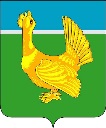 ДУМА ВЕРХНЕКЕТСКОГО РАЙОНАРЕШЕНИЕ    №60 от 28.12.2021            В целях приведения муниципального нормативного правового акта в соответствие с законодательством Российской Федерации, Дума Верхнекетского района решила:             1. Внести в решение Думы Верхнекетского района от 20.08.2020 №68 «Об утверждении Порядка предоставления иных межбюджетных трансфертов бюджетам городского, сельских поселений Верхнекетского района из бюджета муниципального образования Верхнекетский район Томской области на компенсацию сверхнормативных расходов и выпадающих доходов ресурсоснабжающих организаций» изменение, изложив приложение в редакции согласно приложению к настоящему решению.2. Опубликовать настоящее решение в информационном вестнике Верхнекетского района «Территория» и разместить решение на официальном сайте Администрации Верхнекетского района. 3. Настоящее решение вступает в силу со дня его официального опубликования и распространяет свое действие на правоотношения, возникшие с 20 декабря 2021 года. Дело-1, Админ-1, прокуратура-1, УФ – 1, поселения – 9, Никешкин С.А. -1, отдел ЖКХ -1.Утвержденрешением Думы Верхнекетского района от 28.12.2021 №60Порядокпредоставления иных межбюджетных трансфертов бюджетам городского, сельских поселений Верхнекетского района из бюджета муниципального образования Верхнекетский район Томской области на компенсацию сверхнормативных расходов и выпадающих доходов ресурсоснабжающих организаций1. Настоящий Порядок предоставления иных межбюджетных трансфертов бюджетам городского, сельских поселений Верхнекетского района из бюджета муниципального образования Верхнекетский район Томской области на компенсацию сверхнормативных расходов и выпадающих доходов ресурсоснабжающих организаций (далее – Порядок) определяет правила предоставления иных межбюджетных трансфертов бюджетам городского, сельских поселений Верхнекетского района на компенсацию сверхнормативных расходов и выпадающих доходов ресурсоснабжающих организаций (далее - Межбюджетные трансферты). Понятия «ресурсоснабжающие организации»,  «сверхнормативные расходы» используются в настоящем Порядке в значении, которое им дано в пункте 2 Порядка предоставления и распределения субсидий из областного бюджета на компенсацию местным бюджетам сверхнормативных расходов и выпадающих доходов ресурсоснабжающих организаций, предусмотренного приложением N 5 к подпрограмме «Баланс экономических интересов потребителей и поставщиков на регулируемых рынках товаров и услуг», государственной программы «Улучшение инвестиционного климата и развитие экспорта Томской области», утверждённой постановлением Администрации Томской области от 26.09.2019 № 339а.2. Межбюджетные трансферты предоставляются бюджетам городского, сельских поселений Верхнекетского района (далее - Поселения) в соответствии с Методикой расчета Субсидии, утвержденной Порядком предоставления и распределения субсидий из областного бюджета на компенсацию местным бюджетам сверхнормативных расходов и выпадающих доходов ресурсоснабжающих организаций, предусмотренным приложением N 5 к подпрограмме «Баланс экономических интересов потребителей и поставщиков на регулируемых рынках товаров и услуг», государственной программы «Улучшение инвестиционного климата и развитие экспорта Томской области», утверждённой постановлением Администрации Томской области от 26.09.2019 № 339а (далее- Порядок предоставления субсидий из областного бюджета), в целях софинансирования расходных обязательств муниципальных образований Верхнекетского района Томской области на компенсацию местным бюджетам сверхнормативных расходов  на топливо ресурсоснабжающих организаций.3. Общий объем Межбюджетных трансфертов, подлежащих предоставлению в соответствии с настоящим Порядком, устанавливается решением Думы Верхнекетского района о местном бюджете муниципального образования Верхнекетский район Томской области на очередной финансовый год и плановый период за счёт:субсидии из областного бюджета на компенсацию местным бюджетам сверхнормативных расходов и выпадающих доходов ресурсоснабжающих организаций;средств местного бюджета муниципального образования Верхнекетский район Томской области на софинансирование расходов на компенсацию сверхнормативных расходов и выпадающих доходов ресурсоснабжающих организаций.4. Предоставление Межбюджетных трансфертов осуществляется на основании постановлений Администрации Верхнекетского района о предоставлении Межбюджетных трансфертов и соглашений, заключенных между Администрацией Верхнекетского района и Администрациями Поселений (далее – Соглашение).5. Предоставление Межбюджетных трансфертов осуществляется при выполнении Администрациями Поселений одновременно следующих условий:1)  соблюдение требований настоящего Порядка;2) наличие на территории Поселения ресурсоснабжающих организаций, осуществляющих деятельность в течение периода длительностью не менее полного календарного года и эксплуатирующих теплоисточники, использующие в качестве топлива уголь или древесную щепу;3) наличие на территории Поселения ресурсоснабжающих организаций, осуществляющих деятельность на территории Поселения в сфере теплоснабжения, отражающих в бухгалтерском учете сверхнормативные расходы на топливо;4) наличие на территории Поселения ресурсоснабжающих организаций, сети теплоснабжения которых, используемые для предоставления услуг теплоснабжения населению, находятся в собственности Поселения;5) наличие у ресурсоснабжающих организаций, осуществляющих деятельность на территории Поселения, сверхнормативных расходов;6) наличие установленных тарифов ресурсоснабжающих организаций в периодах, за которые предоставляется компенсация сверхнормативных расходов за счет средств Межбюджетных трансфертов;7) наличие утвержденного Поселениями порядка предоставления субсидии на компенсацию ресурсоснабжающим организациям сверхнормативных расходов на топливо.6. Для получения Межбюджетных трансфертов Поселение направляет в срок не позднее 20 ноября текущего финансового года в отдел жилищно-коммунального хозяйства Администрации Верхнекетского района (далее- отдел ЖКХ) Заявку на предоставление Межбюджетных трансфертов (далее- Заявка) с приложением документов, указанных в пункте 6 Порядка предоставления субсидий из областного бюджета, по форме, приведенной в приложении 1 к настоящему Порядку.7. Отдел ЖКХ в течение 5 рабочих дней с даты их поступления в отдел проверяет Заявки на соответствие требованиям пункта 6 настоящего Порядка и направляет в Департамент ЖКХ и государственного жилищного надзора Томской области (далее – Департамент) сводную Заявку от Верхнекетского района и документы в срок не позднее 10 декабря текущего финансового года. В течение 3 рабочих дней после получения отделом ЖКХ итогов проверки Заявки Департаментом, отдел ЖКХ уведомляет Поселение о предоставлении Межбюджетных трансфертов или в указанный срок направляет Поселению мотивированный отказ в предоставлении Межбюджетных трансфертов в случае: 1) несоответствия Поселения условиям предоставления Межбюджетных трансфертов, установленным в пункте 5 настоящего Порядка; 2) непредставления (предоставление не в полном объеме) документов, указанных в пункте 6 настоящего Порядка;3) отсутствия сверхнормативных расходов на топливо у ресурсоснабжающей организации, определяемых по формуле 3 Порядка предоставления субсидий из областного бюджета;4) отсутствия средств субсидии из областного бюджета на компенсацию местным бюджетам сверхнормативных расходов и выпадающих доходов ресурсоснабжающих организаций и средств местного бюджета;5) отсутствия средств муниципального образования Верхнекетский район Томской области на софинансирование расходов на компенсацию сверхнормативных расходов и выпадающих доходов ресурсоснабжающих организаций.8. Межбюджетные трансферты перечисляются бюджетам Поселений в соответствии со сводной бюджетной росписью и утвержденным кассовым планом.9. Условиями расходования Межбюджетных трансфертов являются:1) целевое и эффективное использование Межбюджетных трансфертов;2) своевременное предоставление отчётов об использовании Межбюджетных трансфертов по формам и в сроки, установленные в Соглашении;3) достижение целевого значения показателей результативности предоставления Межбюджетных трансфертов, предусмотренных в Соглашении;4) иные условия расходования Межбюджетных трансфертов, предусмотренные Соглашением.10. В случае неиспользования или нецелевого использования Межбюджетных трансфертов, данные средства подлежат возврату в бюджет муниципального образования Верхнекетский район Томской области в установленном бюджетным законодательством порядке.11. Контроль за целевым использованием Межбюджетных трансфертов осуществляет отдел жилищно-коммунального хозяйства Администрации Верхнекетского района.ФормаПриложение 1к Порядку предоставления иных межбюджетных трансфертов бюджетам городского, сельских поселений Верхнекетского района из бюджета муниципального образования Верхнекетский район Томской области на компенсацию сверхнормативных расходов и выпадающих доходов ресурсоснабжающих организацийЗАЯВКАна предоставление Межбюджетных трансфертов бюджетам городского, сельских поселений Верхнекетского района из бюджета муниципального образования Верхнекетский район Томской области на компенсацию сверхнормативных расходов и выпадающих доходов ресурсоснабжающих организацийМуниципальное образование_____________________________________________ (наименование)Приложение: обосновывающие документы на ______ листах.Глава муниципального образования							____________________(_________________________)																	(подпись)					          (ФИО)                р.п. Белый Ярул. Гагарина, 15О внесении изменений в решение Думы Верхнекетского района от 20.08.2020 №68 «Об утверждении Порядка предоставления иных межбюджетных трансфертов бюджетам городского, сельских поселений Верхнекетского района из бюджета муниципального образования Верхнекетский район Томской области на компенсацию сверхнормативных расходов и выпадающих доходов ресурсоснабжающих организаций»Председатель Думы Верхнекетского района___________________Е.А. ПарамоноваГлава Верхнекетского района __________________С.А. Альсевич№ п/пНаименование ресурсоснабжающей организацииГод, за который производится анализ возникновения сверхнормативных расходов на топливо у ресурсоснабжающей организацииСумма потребности в средствах Межбюджетных трансфертов (руб.)Размер сверхнормативных расходов на топливо, рассчитанный по формуле 3 Порядка предоставления субсидий из областного бюджета (руб.)1234 = гр.5 5